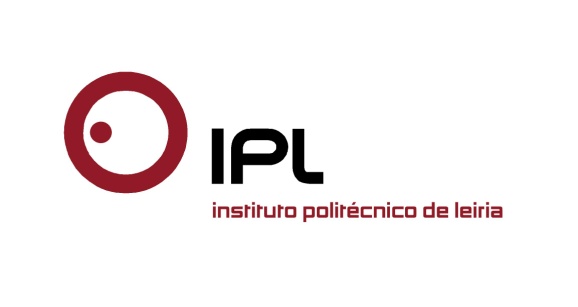 Tecnologia com sistemas de partículas vocacionada para produções cinematográficasDocente do IPLeiria desenvolve novo software áudio para estúdios de HollywoodNuno Fonseca, docente na Escola Superior de Tecnologia e Gestão (ESTG), do Instituto Politécnico de Leiria (IPLeiria) desenvolveu uma nova tecnologia áudio que atualmente está a ser testada em seis estúdios de Hollywood, nomeadamente 20th Century Fox, Disney, Paramount Pictures, Sony Pictures, Universal e Warner Bros. O novo software utiliza sistemas de partículas, uma técnica bastante usada em imagem, sobretudo efeitos visuais e computação gráfica, mas agora aplicada à área do som, vocacionada para grandes produções cinematográficas, dada a capacidade para lidar com milhares ou até milhões de sons em simultâneo.«Atualmente, se for preciso realizar uma cena de guerra com 10.000 soldados, o sound designer provavelmente irá criar de forma manual algumas dezenas de pistas áudio para tentar recriar o som ambiente. Com esta nova tecnologia, o computador consegue criar e gerir milhares de sons em simultâneo, conseguindo um resultado muito mais realista e com muito menos trabalho», exemplifica Nuno Fonseca.Uma outra característica do software em questão é a sua capacidade para tirar partido dos sistemas mais recentes de som para cinema, como o Dolby Atmos ou o Auro-3D, alguns dos quais ainda não chegaram às salas de cinema portuguesas. Para além da sua aplicação na área cinematográfica, o software está atualmente a ser testado por outras organizações, incluindo a Playstation Santa Monica Studios, a BBC, a Turner Broadcasting, a RadioFrance e a Universidade de Stanford.Nuno Fonseca divulgou a sua nova aplicação nos Estados Unidos, onde deu várias palestras na Paramount Pictures, na 20th Century Fox e na Universal, em Los Angeles, além de participar em reuniões com executivos e profissionais de outros estúdios. O docente dinamizou também um workshop nos TCL Chinese Theaters 6, no âmbito de uma conferência sobre o futuro do áudio na indústria do entretenimento.O docente do IPLeiria passou pelos famosos Pinewood Studios, nos arredores de Londres, onde foram gravados os filmes da saga “Harry Potter” e “007”, e onde está atualmente a ser rodado o novo filme da “Guerra das Estrelas”. Nestes estúdios apresentou a tecnologia inovadora aos diversos elementos da equipa de pós-produção áudio, incluindo Glenn Freemantle, vencedor do Óscar para melhor “Sound Editing” do ano passado, com o filme “Gravidade”.Estes já não são os primeiros contactos de Nuno Fonseca na indústria cinematográfica, já que colaborou diversas vezes com a empresa EASTWEST, de Los Angeles, ao criar um software que permite colocar o computador a cantar como um coro sinfónico, utilizado por diversos compositores de bandas sonoras de cinema, de TV e de jogos de todo o mundo. Nuno Fonseca é docente no departamento de Engenharia Informática da ESTG/IPLeiria e coordenador da nova licenciatura em Jogos Digitais e Multimédia. É professor convidado da Escola Superior de Música de Lisboa, e membro do “Technical Committee on Sound for Digital Cinema & Television” da Audio Engineering Society, e membro da Society of Motion Pictures & Television Engineers.Leiria, 24 de março de 2015Para mais informações contactar:Midlandcom – Consultores em ComunicaçãoAna Frazão Rodrigues * 939 234 508 * 244 859 130 * afr@midlandcom.pt Ana Marta Carvalho * 939 234 518 * 244 859 130 * amc@midlandcom.pt